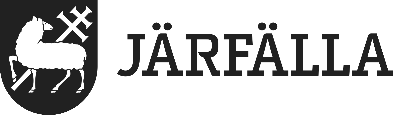 16. Avvikelser övrigtDokumentation av övriga avvikelser År:………………….Dokumentationen sparas i minst 12 månader efter åtgärdDatumAvvikelse/typ av felÅtgärd vid avvikelseÅtgärdat datum/Sign